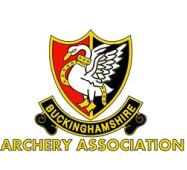 BUCKINGHAMSHIRE ARCHERY ASSOCIATIONJUNIOR CHAMPIONSHIP 2020SUNDAY 21ST JUNE 2020BUCKINGHAMSHIRE ARCHERY ASSOCIATIONJUNIOR CHAMPIONSHIP 2020SUNDAY 21ST JUNE 2020The information below is required to enter the Buckinghamshire Archery Association (BAA) Junior Championships 2020. This is a non-record status shoot with the focus on encouraging junior archers to shoot competitively, maybe for the first time, in a friendly & relaxed environment. Some of this information will be used in scoring systems and will be shared with other competitors via target lists and results. The results will also be published on the BAA website. The information to be shared will be names, gender, age category, club, bow type, round and score.Archer DetailsOther information: please use this space to inform organisers of any special requirementsParent/ Guardian detailsThe information below is required to enter your child into the BAA Junior Championships 2020. This information is collected so that the organisers can contact you regarding the BAA Junior Championships 2020. This data will not be retained after the event.Please complete and return by post to Mary Blumbergs, 10 Quinbrookes, Slough, Berks SL2 5RX or by email to secretary@southbucks-archers.comOnline entries are welcomed. Visit www.southbucksarchers.com/BAAChamps.html Entry will be confirmed by email on receipt of payment. Cheques should be made payable to Bucks Archery Association. Payment can also be made by BACS to sort code: 09-06-66 Account number: 42091858. Please use BAA Champs as the reference.All enquiries to secretary@southbucks-archers.com Venue:South Bucks Archers, St Bernard’s Grammar School, 1 Langley Road, Slough,Berks SL3 7AF (this is not a postal address – please DO NOT send entries to this address)South Bucks Archers, St Bernard’s Grammar School, 1 Langley Road, Slough,Berks SL3 7AF (this is not a postal address – please DO NOT send entries to this address)South Bucks Archers, St Bernard’s Grammar School, 1 Langley Road, Slough,Berks SL3 7AF (this is not a postal address – please DO NOT send entries to this address)Timings:Assembly 1.45pm. Sighters 2pm. Ground will be available from 1pmAssembly 1.45pm. Sighters 2pm. Ground will be available from 1pmAssembly 1.45pm. Sighters 2pm. Ground will be available from 1pmFormat:A non-record status shoot with the focus on encouraging junior archers to shoot competitively, maybe for the first time, in a friendly & relaxed environment. Help will be on hand to guide the archers with shooting procedures and protocols as well as scoring. A non-record status shoot with the focus on encouraging junior archers to shoot competitively, maybe for the first time, in a friendly & relaxed environment. Help will be on hand to guide the archers with shooting procedures and protocols as well as scoring. A non-record status shoot with the focus on encouraging junior archers to shoot competitively, maybe for the first time, in a friendly & relaxed environment. Help will be on hand to guide the archers with shooting procedures and protocols as well as scoring. Rounds:Girls under 12 yearsShort Metric V  - 3doz at 15m, 3doz at 10mGirls under 14 yearsBoys under 12 yearsShort Metric IV - 3doz at 20m, 3doz at 10mGirls under 16 yearsBoys under 14 yearsShort Metric III - 3doz at 30m, 3doz at 20mGirls under 18 yearsBoys under 16 yearsShort Metric II -  3doz at 40m, 3doz at 30mBoys under 18 yearsShort Metric I -   3doz at 50m, 3doz at 30mBow types:Compound, recurve, barebow, longbowCompound, recurve, barebow, longbowCompound, recurve, barebow, longbowDress code:Rule 307 dress regulations will applyRule 307 dress regulations will applyRule 307 dress regulations will applyMedals:Awarded according to entryAwarded according to entryAwarded according to entryEntry fee:£5 per archer. Payment may be made by cheque to Bucks Archery Association or by BACS-Sort code:  09-06-66Account: 42091858Please use BAA Champs as the reference£5 per archer. Payment may be made by cheque to Bucks Archery Association or by BACS-Sort code:  09-06-66Account: 42091858Please use BAA Champs as the reference£5 per archer. Payment may be made by cheque to Bucks Archery Association or by BACS-Sort code:  09-06-66Account: 42091858Please use BAA Champs as the referenceOnline entries:www.southbucksarchers.com/BAAChamps.html www.southbucksarchers.com/BAAChamps.html www.southbucksarchers.com/BAAChamps.html postal entries:Mary Blumbergs, 10 Quinbrookes, Slough, Berks, SL2 5RXMary Blumbergs, 10 Quinbrookes, Slough, Berks, SL2 5RXMary Blumbergs, 10 Quinbrookes, Slough, Berks, SL2 5RXEmail entries:secretary@southbucks-archers.com secretary@southbucks-archers.com secretary@southbucks-archers.com Archery GB cards:All archers must show a current Archery GB membership card at registrationAll archers must show a current Archery GB membership card at registrationAll archers must show a current Archery GB membership card at registrationPhotography​By entering children into this competition parents/guardians implicitly agree and accept that:Photographic images may be taken of their son/daughter during the normal course of archery activity, by accredited photographers and/or other parents/guardiansThe images may be used in club/ county/ region and  Archery GB publicity.Any images taken during the shoot may not be displayed with names without permission from the people involved. If parents/carers have any particular concern about their child/young person being photographed they should contact secretary@southbucks-archers.com ​By entering children into this competition parents/guardians implicitly agree and accept that:Photographic images may be taken of their son/daughter during the normal course of archery activity, by accredited photographers and/or other parents/guardiansThe images may be used in club/ county/ region and  Archery GB publicity.Any images taken during the shoot may not be displayed with names without permission from the people involved. If parents/carers have any particular concern about their child/young person being photographed they should contact secretary@southbucks-archers.com ​By entering children into this competition parents/guardians implicitly agree and accept that:Photographic images may be taken of their son/daughter during the normal course of archery activity, by accredited photographers and/or other parents/guardiansThe images may be used in club/ county/ region and  Archery GB publicity.Any images taken during the shoot may not be displayed with names without permission from the people involved. If parents/carers have any particular concern about their child/young person being photographed they should contact secretary@southbucks-archers.com Parking:Limited parking available on site. Bucks Archery Association and St Bernard’s Grammar School, Slough, their agents or servants cannot accept responsibility for loss or damage to vehicles whilst archers or visitors are attending this event.Limited parking available on site. Bucks Archery Association and St Bernard’s Grammar School, Slough, their agents or servants cannot accept responsibility for loss or damage to vehicles whilst archers or visitors are attending this event.Limited parking available on site. Bucks Archery Association and St Bernard’s Grammar School, Slough, their agents or servants cannot accept responsibility for loss or damage to vehicles whilst archers or visitors are attending this event.GroundsPlease help us by abiding by the school no smoking, no vaping and no dogs policies. Bucks Archery Association and St Bernard’s Grammar School, Slough, their agents or servants cannot accept responsibility for loss of personal property by archers or visitors whilst attending this event.Please help us by abiding by the school no smoking, no vaping and no dogs policies. Bucks Archery Association and St Bernard’s Grammar School, Slough, their agents or servants cannot accept responsibility for loss of personal property by archers or visitors whilst attending this event.Please help us by abiding by the school no smoking, no vaping and no dogs policies. Bucks Archery Association and St Bernard’s Grammar School, Slough, their agents or servants cannot accept responsibility for loss of personal property by archers or visitors whilst attending this event.Other:All competitors must be accompanied by an adult.All competitors must be accompanied by an adult.All competitors must be accompanied by an adult.Name: Name: Gender: Boy/ GirlDelete as applicable Age on 21st June 2020:Archery GB number:Archery GB number:Bowstyle:Club:Club:Parent/ Guardian email address:Parent/ Guardian email address:Name:Phone:How will the £5 entry fee be paid: BACS / ChequeIf the person making payment is not the person named above, please provide name.How will the £5 entry fee be paid: BACS / ChequeIf the person making payment is not the person named above, please provide name.